_____________________________________  MMN, a.s.  A  STAPRO s. r. o.  DODATEK Č. 2 SMLOUVY O VYTVOŘENÍ NEMOCNIČNÍHO  
INFORMAČNÍHO SYSTÉMU „NIS“ A POSKYTOVÁNÍ  
SOUVISEJÍCÍCH SLUŽEB  _____________________________________  1/7  Společnost MMN, a.s., se sídlem Metyšova 465, 514 01 Jilemnice, IČO: 054 21 888, DIČ:  CZ05421888, zapsaná v obchodním rejstříku Krajského soudu v Hradci Králové, sp. zn. B 3506  („Zadavatel“), zastoupená MUDr. Jiřím Kalenským, předsedou představenstva a Ing. Otou  Krejčím, členem představenstva, bankovní spojení: Komerční banka, a.s., číslo účtu: 115- 3453310267/0100  a  Společnost STAPRO s. r. o., se sídlem Pernštýnské náměstí 51, 530 02 Pardubice, IČO:  13583531, DIČ: CZ699004728, zapsaná v obchodním rejstříku Krajského soudu v Hradci Králové,  sp. zn. oddíl C, vložka 148 („Dodavatel“), zastoupená Ing. Leoš Raibr, jednatel společnosti,  bankovní spojení: ČSOB, a.s., pobočka Pardubice, číslo účtu: 271810793/0300  (Zadavatel a Dodavatel společně též jako „Smluvní strany“ nebo každý jednotlivě jako „Smluvní  strana“)  uzavírají v souladu s ustanovením § 1746 odst. 2 zákona č. 89/2012 Sb., občanský zákoník, ve  znění pozdějších předpisů („Občanský zákoník“), tuto smlouvu:  1. ÚČEL DODATKU  1.1. Účelem tohoto dodatku je právní úprava vztahu smluvních stran při změně dodávky a ceny  realizované na základě Smlouvy v souladu s § 222 odstavec 4 ZZVZ.  2. 	PŘEDMĚT DODATKU   2.1. Předmětem tohoto dodatku je změna článku č. 12 Cena a platební podmínky, Přílohy č. 1  Technická specifikace NIS – část A, kapitola 1.10. Zavedení elektronické zdravotnické  
dokumentace a Přílohy č. 4 Specifikace ceny.  2.2. Po dohodě obou Smluvních stran se cena za řádné a včasné provedení celého Díla včetně  
poskytnutí Školení tímto Dodatkem upravuje na:  CENA S DPH: 17 609 795,52 Kč  cena bez DPH: 14 553 550 Kč  sazba DPH: 21%  výše DPH: 	3 056 245,52 Kč  Níže uvedené nebude součástí dodávky:  • 137 kusů bezpečnostních předmětů (karty, čtečky čipových karet)  
• 137 kusů kvalifikovaných certifikátů  2.3. Změněné Přílohy (Příloha č. 1, kapitola 1.10. a Příloha č. 4) tvoří Přílohu č. 1 a Přílohu č. 2  
tohoto dodatku.  3. USTANOVENÍ SPOLEČNÁ A ZÁVĚREČNÁ  3.1. Tento dodatek nabývá platnosti a účinnosti dnem jeho podpisu smluvními stranami.  3.2. Tento dodatek byl vyhotoven ve dvou stejnopisech, z nichž po jednom stejnopisu obdrží  každá smluvní strana.  3.3. Všechna ostatní ustanovení Smlouvy tímto dodatkem nedotčená zůstávají v platnosti.  3.4. Smluvní strany prohlašují, že dodatek uzavřely svobodně a vážně a že plně vyjadřuje vůli  
smluvních stran. Na důkaz souhlasu připojují smluvní strany, respekt. osoby oprávněné  
k jednání smluvních stran, své vlastnoruční podpisy.  2/7  V ___________ dne: ______________ 	V Pardubicích dne:   Za Zadavatele - MMN, a.s.: 	Za Dodavatele – STAPRO s. r. o.  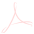 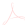 ____________________________________ 	____________________________________  MUDr. Jiří Kalenský, předseda představenstva 	Ing. Leoš Raibr, jednatel společnosti  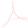 ____________________________________  Ing. Ota Krejčí, člen představenstva  3/7  ____________________________________  Příloha č. 1  Technická specifikace NIS - část A, KAPITOLA 1.10.  1.10. 	Zavedení elektronické zdravotnické dokumentace v NIS  NIS bude rozšířen o funkci vedení EZD. Ta umožní na jedné straně evidenci nových údajů u  každého uživatele systému (informace o vydaných podpisových certifikátech   a bezpečnostních předmětech) a na druhé straně vytvoření vlastní elektronické dokumentace  (data pro obsah dokumentu a možnost jeho podpisu, metadata pro archivaci). Vytváření EZD  bude uplatněno u takových entit (dokumentů), které je vhodné v čistě elektronické podobě  vést (viz samostatná část zdravotnické dokumentace).   Na každou entitu vybranou k aplikaci EZD (např. ambulantní nález, konziliární zpráva, atd.),  budou aplikovány takové požadavky, které zajistí soulad s nároky legislativy z pohledu  možnosti vedení zdravotnické dokumentace v čistě elektronické formě. Jsou to:   	Zápis ve zdravotnické dokumentaci musí být veden průkazně, pravdivě   a čitelně.   	Zápis ve zdravotnické dokumentaci musí být nezpochybnitelným způsobem opatřen  
datem zápisu, identifikací a podpisem osoby, která zápis provedla.   Opravy ve zdravotnické dokumentaci se provádí novým zápisem s uvedením dne  
opravy, identifikací a podpisem osoby, která opravu provedla. Původní záznam musí  
zůstat čitelný.  4/7  5/7  6/7  Příloha č. 2  
Specifikace Ceny  7/7  NIS  - 
elektronická  zdravotnická  dokumentace  (EZD)  Sestavení dokumentů - dat (obsah,  
metadata) pro elektronickou zdravotnickou  
dokumentaci, podpora řízení životního cyklu  
zápisů.  Sestavení dokumentů - dat (obsah,  
metadata) pro elektronickou zdravotnickou  
dokumentaci, podpora řízení životního cyklu  
zápisů.  NIS  - 
elektronická  zdravotnická  dokumentace  (EZD)  Provedení  Plná integrace se stávajícím NIS.  Plná integrace se stávajícím NIS.  NIS  - 
elektronická  zdravotnická  dokumentace  (EZD)  Archivní formát  PDF/A  PDF/A  NIS  - 
elektronická  zdravotnická  dokumentace  (EZD)  Uzavírání zápisů  NIS  - 
elektronická  zdravotnická  dokumentace  (EZD)  opravy uzavřených zápisů musí být  prováděny novým zápisem s plnou identifikací 
(čas, podpis) při zachování původního  
záznamu.  opravy uzavřených zápisů musí být  prováděny novým zápisem s plnou identifikací 
(čas, podpis) při zachování původního  
záznamu.  NIS  - 
elektronická  zdravotnická  dokumentace  (EZD)  Prokazatelnost  Autorství elektronickým podpisem, datum a  Autorství elektronickým podpisem, datum a  NIS  - 
elektronická  zdravotnická  dokumentace  (EZD)  NIS  - 
elektronická  zdravotnická  dokumentace  (EZD)  NIS -  
elektronické  podepisování  Zajištění správy a evidence zaručených  
certifikátů uživatelů, opatření dokumentů  
vytvořených EZD elektronickým podpisem,  
podpora řízení životního cyklu dokumentů.  NIS -  
elektronické  podepisování  Provedení  Plná integrace se stávajícím NIS.  NIS -  
elektronické  podepisování  Licence  Pro celou nemocnici.  Pro celou nemocnici.  NIS -  
elektronické  podepisování  Záruka  12 měsíců  12 měsíců  SW modul DEA  (důvěryhodný  elektronický  
archiv)  Funkčnost  SW modul DEA  (důvěryhodný  elektronický  
archiv)  Rozšiřitelnost  dokumentů  Databáze  Ukládání metadat do relační SQL databáze.  SW pro správu  životního cyklu  bezpečnostních  předmětů a  
certifikátů  Funkčnost  • centrální archív údajů o předmětech  
(data uložena v jedné databázi) a  
jejich příslušnosti k uživatelům  • přístup k údajům přes webové  
rozhraní  • auditní nástroj a zaznamenávání  
činnosti o prováděných změnách  
formou logů,  • zabezpečení přístupu přes doménové  
služby na základě rolí  • 	integrace s doménovými službami MS  
Active Directory, zejména pak musí:  - využívat MS Active Directory jako  zdroj informací o uživatelích /  
držitelích karet (např. jméno,  
příjmení, e-mail adresa, osobní  
číslo),  - definovat oprávnění na úrovni  
doménových skupin,  - zajistit průběžnou synchronizaci  
uživatelských dat s údaji v MS  
Active Directory  • centrální evidence dat na předmětech  
musí zahrnovat:  - 	identifikátor (číslo) čipu,  - typ 	předmětu 	(kontaktní,  bezkontaktní, hybridní, …),  - stav předmětu (nový, používaný,  skartovaný, …),  - historii 	předmětu 	(datum  zavedení do evidence, vydání  
uživateli, recyklace, …),  - držitele (aktuálního držitele 	i  
všechny předchozí držitele) a  - data (certifikáty a další data,  
včetně historie)  • podpora uživatele při procesu obnovy  
kvalifikovaného certifikátu  • podpora pro notifikaci uživatele o  
stavu všech certifikátů:  - vydání nového certifikátu  - o blížícím se vypršení jeho  platnosti  - způsobu obnovy certifikátu  Notifikace může být buď emailová nebo  
integrovaná do NIS.  SW pro správu  životního cyklu  bezpečnostních  předmětů a  
certifikátů  Provedení  bezpečnostní předměty ProID+Q (společnost  
Monet plus).  Licence  Pro celou nemocnici.  Záruka  12 měsíců.  ytvářejících důvěru dle eIDAS.  Záruka  12 měsíců (platnost certifikátu)  příloha č. 4 smlouvy NIS - Specifikace Ceny  příloha č. 4 smlouvy NIS - Specifikace Ceny  příloha č. 4 smlouvy NIS - Specifikace Ceny  příloha č. 4 smlouvy NIS - Specifikace Ceny  příloha č. 4 smlouvy NIS - Specifikace Ceny  příloha č. 4 smlouvy NIS - Specifikace Ceny  příloha č. 4 smlouvy NIS - Specifikace Ceny  příloha č. 4 smlouvy NIS - Specifikace Ceny  Položka  Jednotka  Počet  Položka  Jednotka  Počet  Položka  Jednotka  Počet  Položka  Jednotka  Počet  Položka  Jednotka  Počet  Položka  Jednotka  Počet  soubor  1  275 000,00 275 000,00  	57 750,00  332 750,00  soubor  1  2 553 598,00 2 553 598,00  536 255,58  3 089 853,58  Provedení  implementace  soubor  1  4 670 200,00 4 670 200,00  980 742,00  5 650 942,00  Testovací provoz  soubor  1  631 800,00 631 800,00  132 678,00  764 478,00  Školení  soubor  1  386 100,00 386 100,00  	81 081,00  467 181,00  Exitová činnost  soubor  1  150 000,00 150 000,00  	31 500,00  181 500,00  Dodávka HW a  souvisejícího SW (vč.  monitoringu  serveroven)  soubor  1  790 746,00 790 746,00  166 056,66  956 802,66  Celková cena za  14 553 550,00  3 056 245,50  17 609 795,50  dodávku a  14 553 550,00  3 056 245,50  17 609 795,50  implementaci NIS   14 553 550,00  3 056 245,50  17 609 795,50  